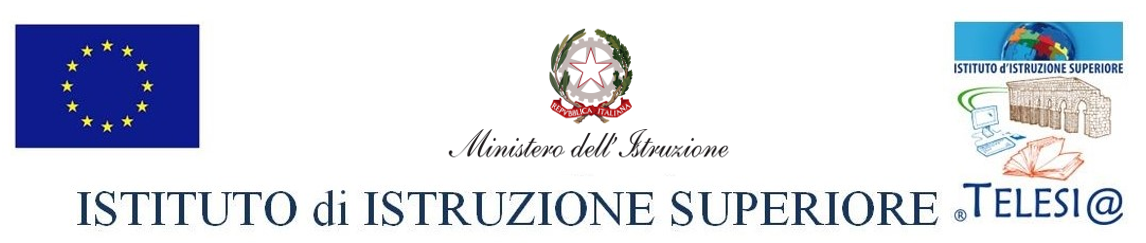 Via Caio Ponzio Telesino, 26 – 82037 Telese Terme (BN) – tel.0824 976246 - fax 0824 975029Codice scuola: BNIS00200T – e-mail: bnis00200t@istruzione.it – sito web www.iistelese.ite-mail cert.: bnis00200t@pec.istruzione.it – CF: 81002120624 –  Cod.Unic.Uff.: UFSIXA LICEO SCIENTIFICO –LICEO SCIENTIFICO CAMBRIDGE - LICEO SCIENZE APPLICATE - LICEO CLASSICO - LICEO CLASSICO QUADRIENNALE LICEO LINGUISTICO – LICEO LINGUISTICO ESABAC - LICEO ECONOMICO SOCIALE - INDIRIZZO PROFESSIONALE VERBALE n° 1Dipartimento di indirizzoProfessionaleIl giorno 19 ottobre, alle ore 16.00, si è riunito, in modalità on line su piattaforma Google Meet, il dipartimento di indirizzo del Professionale, convocato con circolare prot. 0005087/U del 16/10/2020, con il seguente ordine del giorno:1. Curricolo Educazione civica Telesi@; 2. PED; 3. PDC; 4. DaD per casi COVID; 5. Varie ed eventuali6. Comunicazioni DS.La partecipazione alla riunione è documentato dall’accesso alla piattaforma. (Allegato 1)Presiede i lavori la Dirigente scolastica, dr.ssa Domenica Di Sorbo, che nomina  segretario verbalizzante il prof. Adriano Taddeo.La  Dirigente saluta i docenti tutti e porge  il benvenuto ai nuovi docenti incaricati, raccomandando a tutti il costante riferimento al sito dell’Istituto per la visione delle circolari.  Dichiara, quindi, aperta la seduta e passa alla trattazione degli argomenti all’ordine del giorno.PUNTO 1La Dirigente invita la Prof. Giardino  a condividere con il dipartimento  il Curricolo di Educazione civica, elaborato in base alle deliberazioni del Collegio dei docenti del giorno 08/10/2020. Vengono illustrati la strutturazione e  i contenuti del documento, che risulta coerente con le Linee guida ministeriali e con  l’esigenza di individuare obiettivi diversificati per il primo biennio, per il secondo biennio e per il quinto anno. Il Curricolo di Educazione civica, approvato unanimemente, viene allegato al presente verbale (Allegato 2)La Dirigente scolastica chiarisce che alla valutazione  del percorso formativo degli studenti, in questo caso, concorreranno tutti i docenti  del Consiglio di classe coinvolti.PUNTO 2La Dirigente ribadisce la fondamentale rilevanza della PED, che accompagnerà le classi dal primo al quinto anno, consentendo una più puntuale elaborazione del Documento del Consiglio di classe. Alla PED dovrà essere allegato il Curricolo di Educazione civica e la sua consegna per la pubblicazione dovrà avvenire entro il giorno successivo a quello del relativo Consiglio di classe e ad essa dovrà essere allegato il Curricolo di Educazione civica.PUNTO3La Dirigente rammenta che le PDC, redatte dai singoli docenti in coerenza con la PED di classe, dovranno essere inviate, entro il 30 ottobre, ai rispettivi coordinatori di classe, che a loro volta provvederanno a farle  pervenire al prof. Del Prete in un unico documento zippato. Raccomanda, altresì, di indicare con precisione, per i file da inviare, la classe e la disciplina a cui si riferiscono al fine di evitare errori e disguidi nella successiva pubblicazione sul sito dell’Istituto.PUNTO 4Per gli studenti in quarantena obbligata, decretata dall’ASL, è stata attivata la didattica a distanza a cura dei docenti  dell’ organico Covid 19 e per le discipline di loro competenza: Italiano, Matematica, Scienze e Inglese. In caso di sospensione delle attività didattiche, i docenti della classe fanno lezione a distanza  e i docenti dell’organico Covid 19, e/o altri docenti disponibili, sostituiranno i colleghi eventualmente assenti per quarantena obbligata.Alle ore 17.00, esauriti gli argomenti all’ordine del giorno, la sedute è tolta. Del che è verbale.Telese terme, 19/10/2020Il segretario                                                                                                      Il PresidenteAdriano Taddeo                                                                                                   Domenica Di Sorbo